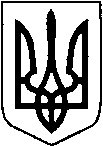 ВОЛОДИМИР-ВОЛИНСЬКА РАЙОННА ДЕРЖАВНА АДМІНІСТРАЦІЯВОЛИНСЬКОЇ ОБЛАСТІВОЛОДИМИР-ВОЛИНСЬКА РАЙОННА ВІЙСЬКОВА АДМІНІСТРАЦІЯНАКАЗ30 березня 2022 року                 м. Володимир	 № 31Про цільове використання гуманітарної допомогиВідповідно до законів України «Про гуманітарну допомогу», «Про правовий режим воєнного стану», постанови Кабінету Міністрів України від 01 березня 2022 року № 174 «Деякі питання пропуску гуманітарної допомоги через митний кордон України в умовах воєнного стану» (зі змінами та доповненнями), з метою цільового використання гуманітарної допомоги для здійснення заходів із забезпечення національної безпеки i оборони у зв’язку з військовою агресією Російської Федерації проти України, цивільного захисту населення та його повсякденних потребНАКАЗУЮ:Начальнику відділу регіонального розвитку районної військової адміністрації, установити суворий контроль за цільовим використанням гуманітарної допомоги — для здійснення заходів із забезпечення національної безпеки i оборони у зв’язку з військовою агресією Російської Федерації проти України, цивільного захисту населення та його повсякденних потреб із забороною її продажу. З метою моніторингу цільового використання гуманітарної допомоги та виявлення фактів її продажу створити робочу групу (далі- робоча група) у складі згідно з додатком.Робочій групі у разі виявлення фактів нецільового використання та інших порушень у сфері використання гуманітарної допомоги негайно повідомляти обласну військову адміністрацію, правоохоронні та контролюючі органи.Контроль за виконанням наказу покласти на заступника голови районної  адміністрації Віктора Фіщука та начальника Володимир-Волинського відділу поліції ГУНП у Волинській області Василя Майданюка.Начальник                                                                                 	         Юрій ЛОБАЧАнатолій Яльницький 228 28